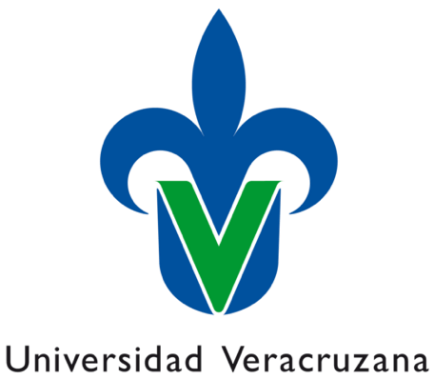 UNIVERSIDAD VERACRUZANAFacultad de Medicina Región VeracruzDepartamento PsicopedagógicoCoordinadora: Mtra. Virginia Duarte Cruz.Coordinadora Adjunta: Mtra. Samantha De Jesús Ortíz Hernández.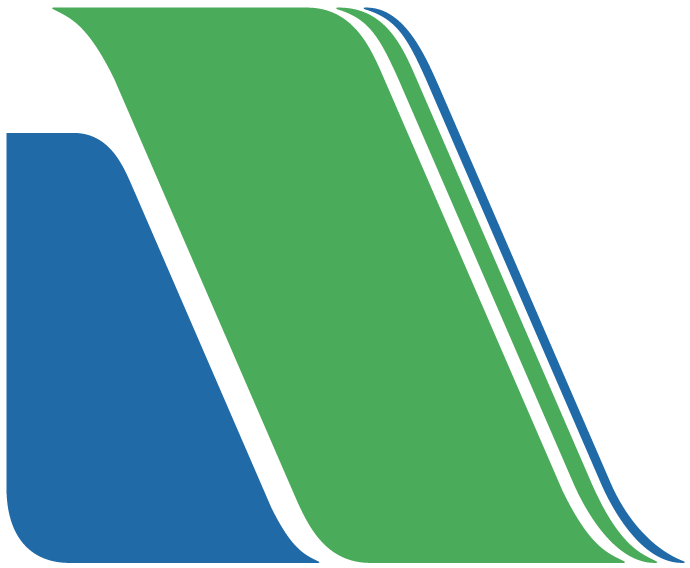 Introducción.Sin duda el proceso de enseñanza- aprendizaje es el que se evalúa continuamente y es por ello que se ha vuelto indispensable consolidar las actividades del departamento psicopedagógico con la finalidad de continuar así con la labor académica y el apoyo a los estudiantes que están en formación logrando así en ambas poblaciones un éxito el cual brinda un resultado favorable para el cumplimiento del plan de desarrollo de la Facultad de Medicina.La calidad de educación que la Universidad Veracruzana promueve dentro del programa educativo de psicopedagogía  busca constantemente la integralidad del estudiante no solo de la parte académica si no también contemplar la parte emocional y de salud mental que sin duda hoy en día se ha visto permeada por diferentes sucesos sociales, educativos, emocionales ambientales etc., que hacen que se vuelva impredecible la reacción y el impacto positivo o negativo que en cada familia pueda ocurrir y por ende repercutir en el desenvolvimiento educativo de los estudiantes pertenecientes a la Universidad Veracruzana.Una de las funciones principales dentro del departamento psicopedagógico de la Facultad De Medicina es poder brindar apoyo a los docentes y alumnos para lograr así su formación integral de manera exitosa y proactiva promoviendo así un acompañamiento continuo y de la mano con el plan de trabajo del rector, el plan de trabajo del vicerrector y el plan de desarrollo de la propia facultad de medicina.conjunto forman eslabones indestructibles los cuales integran con os ejes transversales y estratégicos del programa de trabajo 2021- 2025 del Rector de la Universidad Veracruzana promoviendo así una transformación integral, dentro de los cuales se asocian los siguientes.Tema:Equidad de género y diversidad sexual, el cual tiene como objetivo fortalecer, promover y garantizar derechos y espacios con equidad, igualdad y 100% libres de violencia para las mujeres pertenecientes a la facultad de medicina.Meta:Es contar con 1 documento que ayude a promover mediante acciones de formación y regulación institucional la igualdad y la equidad entre los miembros de la comunidad universitaria.1.1.1.2 Atender cada año el 100% de las quejas presentadas por violencia, acoso u hostigamiento con el propósito de garantizar el derecho a una educación libre de violencia de las mujeres, hombres. Reforzando con atención psicológica y seguimiento emocional a los alumnos que agreden como los que son agredidos.Acciones: 1.1.1.1.5 Desarrollo de un protocolo de intervención psicológica para atender a víctimas de violencia de género, así como para acompañar a personas de la comunidad LGBTTTIQ+ y toda aquella persona de la comunidad universitaria en sus necesidades psicológicas.Tema:  1.4 Cultura de la paz y de la no violencia.Objetivo: Construir una cultura institucional de derechos humanos, sustentabilidad e integridad académica, a partir de la sensibilización, concientización y empoderamiento de las y los universitarios, a fin de generar un contexto formativo propicio para el respeto, protección y garantía del derecho a la educación superior y para el desarrollo de las actividades sustantivas universitarias con un enfoque humanístico y excelencia académica.Meta: 1.4.1.1 Desarrollar a partir del 2022 psicoeducación continua sobre temas de derechos humanos, integralidad académica, para la construcción de las relaciones pacíficas y prevención del conflicto.Acciones: 1.4.1.1.1 Se realizará una campaña permanente de sensibilización que coadyuve a la desmoralización de la violencia logrando evitar conflictos innecesarios y creando así un ambiente de armonía dentro de la universidad. 1.4.1.1.2 Desarrollo de cursos y talleres que aborden el manejo de conflictos, estrategias para el manejo de emociones, regulación emocional e inteligencia emocional.1.4.1.1.3 Diagnóstico de los casos detectados con violencia y casos atendidos y el resultado que se ha tenido.Aspectos referentes con el eje 3 docencia e innovación académica que incluye este proyectoComo bien es cierto este eje busca transversalizar el enfoque de los derechos humanos y la sustentabilidad en el campo de la docencia universitaria para asegurar la inclusión, pertinencia, equidad y calidad de la educación superior impartida por la Universidad Veracruzana, así como ampliar las oportunidades de acceso a todas las personas.Con respecto al Plan de trabajo de la Facultad de Medicina, plantea lograr los siguientes aspectos los cuales son fundamentales y están asociados a los diversos planes de desarrollo vigentes.3.3.1 Para el 2025 contar con espacio de intervención psicopedagógica en el 100% de las entidades de la Región para favorecer la formación integral de los alumnos.3.3.1.4.1 Vinculación con Cendhiu y el programa institucional de tutorías para el desarrollo de las actividades de apoyo y orientación de los alumnos.3.3.1.4.2. Fortalecimiento del programa institucional de psicopedagogía para favorecer la trayectoria escolar del estudiante, la conclusión oportuna de sus estudios, la formación integral y la atención de sus necesidades de salud mental.3.3.1.4.3 Consolidación de los departamentos psicopedagógicos en las entidades con un programa de acción y atención a las problemáticas psicológicas y pedagógicas de los estudiantes y docentes.3.3.1.4.4 Desarrollo de programas de intervención a partir de diagnóstico de necesidades que permitan una formación humanista, integral, pertinentes y de calidad que transversalice en los diferentes programas con trabajos colaborativos.3.3.1.4.5 Evaluación del impacto del programa transversal de psicopedagógico a través de los diferentes indicadores académicos (deserción, rendimiento académico, eficiencia terminal, etc.) identificando áreas de oportunidad para establecer un plan de mejora continua.Antecedentes:En 2008 la Facultad de medicina inició formalmente las actividades del departamento de psicopedagogía, durante ese primer año de funciones se realizaron actividades de orientación vocacional y profesional, orientación escolar y actividades enfocadas en la parte pedagógica.En 2017 se realizó un diagnóstico de necesidades a nivel psicopedagógico mediante una entrevista con los representantes alumnos y docentes obteniéndose así los siguientes resultados divididos en necesidades manifiestas, necesidades detectadas y necesidades encubiertas hacia la población estudiantil y docentes respectivamente. En donde una de las necesidades detectadas fué darse cuenta que los alumnos presentaban dificultades con referente al manejo de estrés, depresión, ansiedad, siendo así posible para septiembre 2022 una creación de perfil en donde se permitiera integrar de manera indispensable al departamento psicopedagógico por una pedagoga y una psicóloga. aunque hoy en día se tienen otras necesidades las cuales serán presentadas en este año, debido a que se actualizará el instrumento diagnóstico en donde se integraran ahora la parte pedagógica y psicológica del departamento psicopedagógico, el cual se piensa tener en este nuevo semestre.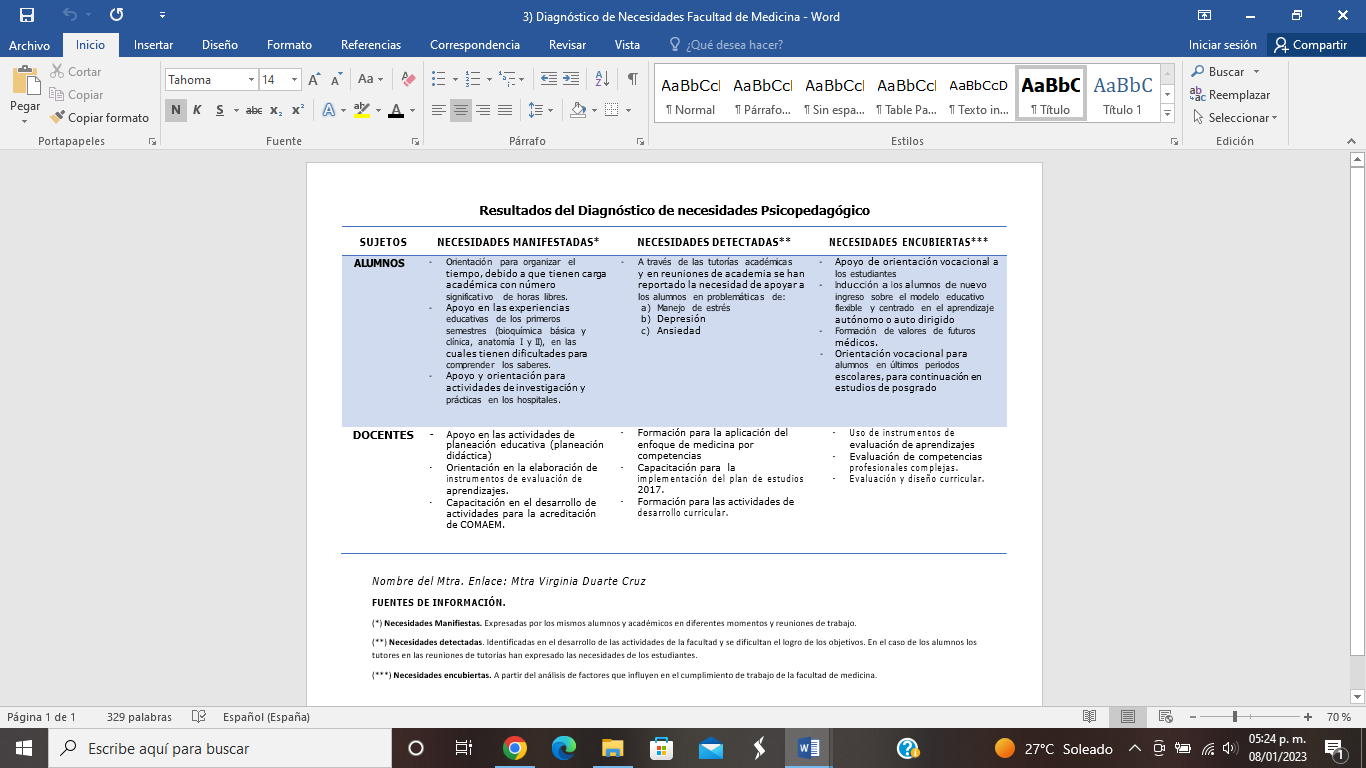 Misión:Fortalecer las acciones proactivas que favorecerán los procesos de enseñanzas- aprendizaje y contribuir a la formación integral de los estudiantes en las áreas de la salud Bio-psicosocial-emocional- conductual y pedagógica, a través de programas de trabajo transversales así como con las entidades académicas de la región que apoyen el desarrollo de competencias y la práctica de los valores, que lleven a la comunidad académica y estudiantil a alcanzar sus expectativas profesionales en beneficio de la calidad educativa .Visión:Consolidar el Departamento Psicopedagógico en la facultad de Medicina región Veracruz y considerarlo como un elemento clave para el éxito académico, profesional y formativo  entre estudiantes y docentes creando un trabajo trabajando como un equipo colaborativo de la Coordinación de Tutorías, Directivos y Departamentos Psicopedagógicos de los diferentes Programas Educativos establecidos en esta región; en permanente motivación y compromiso con la misión del Plan de Trabajo Estratégico 2021-2025 de nuestra institución, para así alcanzar el bienestar integral de toda la población académica y estudiantil alcanzando el desarrollo de las competencias médicas requeridas para cada egresado .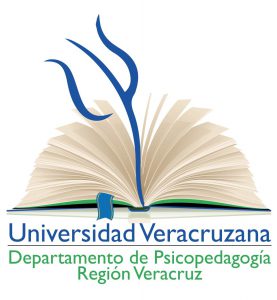 Valores:Compromiso: Acompañamiento y seguimiento que se le brindará a cada uno de los estudiantes, así como lograr que se hagan responsables de su salud mental y la de sus futuros pacientes.Dedicación:  Atención y esfuerzo continuo para poder alcanzar cada uno de los objetivos y metas planificados entre el docente y el alumno.Excelencia: Talento que resulta para exaltar las normas ordinarias y que tiene como objetivo el estándar y el rendimiento.Respeto: es un valor de consideración y atención debida a los demás. En el ámbito médico incluye, además, el respeto a la vida y al paciente en su sentido más completo. Es decir, entender y adaptarse a las circunstancias y valores de cada paciente en su manejo terapéutico.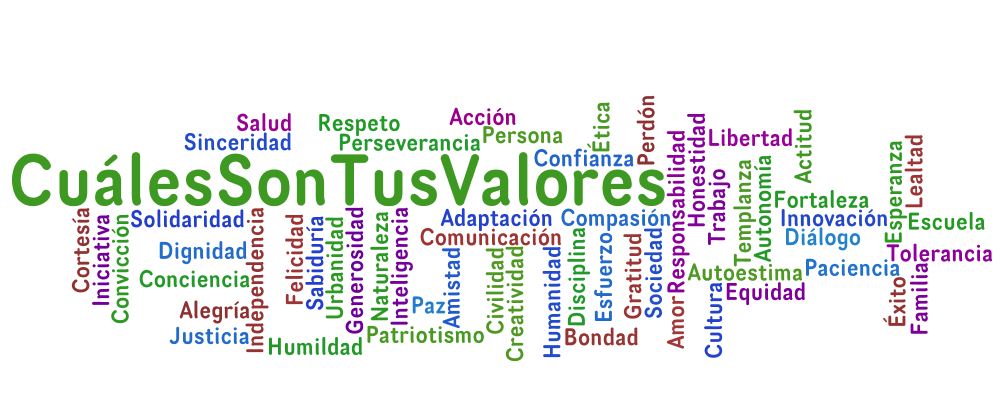 Empatía: es importante saber situarse en la perspectiva del paciente, comprendiendo sus sentimientos y teniendo en cuenta sus valores y convicciones. No hay que confundirla con la lástima.Humildad: no hay que actuar de una manera vanidosa ni arrogante; tampoco mostrar superioridad, sino la imagen de un ser humano que tiene debilidades y fortalezas, capaz de reconocer sus errores.Prudencia: significa actuar con buen juicio, sin precipitación, tomando en consideración las circunstancias concurrentes. Debemos pensar antes de actuar y pedir asesoramiento cuando se nos plantean dudas.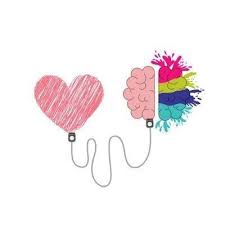 Calidez: hay que establecer una relación cordial y de confianza con el paciente, manteniendo el contacto visual de manera que se sienta cómodo y así fomentar su cooperación. Debe existir una proximidad afectiva pero siempre guardando una adecuada distancia terapéutica.Responsabilidad: Atención individualizada y concientizada a través de la ética, moral, para así tener una forma asertiva de confrontación en el quehacer docente y médico mediante el desarrollo de las competencias médicas. de los estudiantes para lograr un aprendizaje, reeducación, y facilidad para desarrollar y alcanzar sus metas.JustificaciónTransmitir una enseñanza en un ambiente de educación superior ha sido un reto ya que la base de la enseñanza para el desarrollo de las habilidades que un estudiante debe de contar, no siempre es homogénea ni mucho menos el rango esperado para el ambiente universitario, en ocasiones se trae una base tradicionalista que en su momento fue efectiva, pero para la realidad académica que vivimos se sabe que cada estudiante tiene formas diferentes de aprender y que no podemos generalizar la forma de adquisición del aprendizaje para todos, lo cual da pie a que la educación cada vez se vuelve más versátil y flexible.Si bien es cierto los programas de Educación superior en sus diferentes modalidades ayudan a que los estudiantes adquieran conocimientos, habilidades, destrezas y valores, tanto en lo específico avanzado como en lo técnico.  Lo cual favorece ampliamente a poder desarrollar competencias transversales que permitan ser aplicadas en diferentes contextos como la comunicación asertiva, operatividad, interacción con su entorno y los procesos que se asocien en un momento determinado.A pesar de que el punto nodal para que el departamento de Psicopedagogía se implementará formalmente son los intereses para lograr la acreditación; no podemos olvidar que, en líneas generales, podemos definir la orientación como aquel proceso que ofrece ayuda al individuo a lo largo de su experiencia vital. Desde el punto de vista educativo orientar es una actividad dirigida al logro de la maduración de la personalidad de cada individuo y a la concreción de su camino de vida.Así pues, la orientación será un elemento integrado en la propia práctica curricular a través del cual se va a intervenir en 4 áreas: orientación profesional, orientación del proceso de enseñanza-aprendizaje, orientación para la prevención y desarrollo, así como en la atención a la diversidad.Por otra parte, la orientación académica y profesional es un instrumento imprescindible para dotar de eficacia al mercado de trabajo y al desarrollo económico y social del territorio. Tal y como señala el Consejo de la Unión Europea, una orientación eficiente fomenta la inclusión social, la equidad y una ciudadanía activa. La orientación puede aportar un apoyo significativo a las personas en su transición entre niveles y sectores de los sistemas educativos. En la transición entre la universidad y la vida laboral, los estudiantes –los futuros profesionales- tienen que recibir información y asesoramiento; deben disponer de herramientas para poder realizar evaluaciones de competencia y la capacidad de gestión de carrera. Pero también se deben aportar medios a todas aquellas personas que requieran una especialización o actualización de conocimientos para potenciar su trayectoria profesional.Estos cambios se traducen en retos para los orientadores el desafío consiste en dar respuesta a las demandas de las personas para que puedan acceder a una orientación adecuada en los distintos momentos que la necesiten durante su carrera profesional, en esta sociedad cambiante y diversa la cual confirma que conforme pasa el tiempo la pedagogía y psicología serán una herramienta fundamental en el aprendizaje, desarrollo de habilidad, y para potencializar el aprendizaje en el ámbito que se decida., ya que permitirá desarrollar herramientas, habilidades, destrezas, las cuales fungirán como potencializadores para un desarrollo de competencias en el docente y en el alumno.EXPECTATIVASLa consolidación del Departamento de Psicopedagogía se espera contribuya en elevar la calidad educativa de la institución, a partir del apoyo en las áreas de orientación vocacional y escolar; investigación, evaluación y planeación educativa; y por último en la formación docente.PERFIL DEL COORDINADOR PEDAGOGO.Licenciatura en PedagogíaEstudios de postgrado en Educación Universitaria5 años mínimo de experiencia en asesoría pedagógica en escuela de medicinaExperiencia en seguimiento académico de alumnosExperiencia docente en nivel universitarioExperiencia	en	Evaluación	y	asesoría	pedagógica	en	el	nivel universitarioExperiencia en Investigación EducativaPERFIL DEL COORDINADOR ADJUNTO EN PSICOLOGÍALicenciatura en Psicología.Posgrado en áreas afines a la docencia.Experiencia docente en educación superior.Experiencia profesional en atención psicopedagógica.Introducción:La educación  ha sido un reto que va acompañado de un conjunto evolutivo en relación a la práctica docente y los cambios experimentados en la docencia desde la cátedra libre, hasta el uso de las TICS( Tecnologías de la información y la comunicación) , lo cual ha generado que los docentes adquieran nuevas formas de impartir docencia pero también que el alumno tenga una gama de herramientas para adquirir nuevos conocimientos y así en conjunto con el docente desarrollar juntos nuevas habilidades, destrezas y actitudes las cuales pondrá en práctica a lo largo de toda su vida.Transmitir una enseñanza en un ambiente de educación superior ha sido un reto ya que la base de la enseñanza para el desarrollo de las habilidades que un estudiante debe de contar, no siempre es homogénea ni mucho menos el rango esperado para el ambiente universitario, en ocasiones se trae una base tradicionalista que en su momento fue efectiva, pero para la realidad académica que vivimos se sabe que cada estudiante tiene formas diferentes de aprender y que no podemos generalizar la forma de adquisición del aprendizaje para todos, lo cual da pie a que la educación cada vez se vuelve más versátil y flexible.Si bien es cierto los programas de Educación superior en sus diferentes modalidades ayudan a que los estudiantes adquieran conocimientos, habilidades, destrezas y valores, tanto en lo específico avanzado como en lo técnico.  Lo cual favorece ampliamente a poder desarrollar competencias transversales que permitan ser aplicadas en diferentes contextos como la comunicación asertiva, operatividad, interacción con su entorno y los procesos que se asocien en un momento determinado.Marco contextualEl Aprendizaje humano adopta muchas formas, algunos casos de aprendizaje son fácilmente observables, como cuando un niño aprende a atarse sus zapatos, otros casos de aprendizaje son más sutiles, como cuando un niño intenta comprender un principio matemático, además, las personas aprenden por razones muy diferentes. Algunas aprenden para conseguir recompensas externas, por ejemplo, buenas notas, reconocimiento o dinero, pero otras aprenden por razones menos obvias y más internas, quizá para obtener una sensación de triunfo o simplemente para hacer más fácil la vida. Muchas especies tienen las cosas más fáciles que los humanos o, al menos, eso parece. Los pájaros, por ejemplo, nacen con un conjunto de conocimientos que los humanos, sin embargo, tienen que adquirir, los pájaros intuitivamente saben construir su casa a otros se les tiene que enseñar a construir paredes, levantar muros etc.Es por ello que el concepto de aprendizaje hace referencia que se aprende a lo largo de toda la vida y es mediante las experiencias de cada persona que hace o no significativo un aprendizaje, a lo que da alusión que no todos los seres humanos aprendemos de la misma manera, ni a través de las mismas vivencias, por lo que el proceso psicológico por el que adquirimos conocimientos, habilidades, actitudes, valores y reacciones emocionales a través de la experiencia le llamamos aprendizaje y es por éste proceso que se llega al desarrollo y al crecimiento personal, además sirve para que el ser humano se adapte a la sociedad.Y es que existen más factores que influyen en que el estudiante pueda o no adquirir una formación integral y de calidad y entre ellas se encuentran:La fatiga: Este aspecto ha tornado dirigirse únicamente a la parte física pero hoy se sabe que no solo engloba un cansancio evidentemente reflejado en la parte física, sino que también hay un cansancio mental / cognitivo el cual se ve reflejado en la falta de rendimiento de cada uno de los estudiantes ante un examen, una práctica y que en ocasiones hay un punto de partida y comparativa a como era al inicio y como fue decayendo con el paso de los semestres o de los años, por ejemplo.La maduración: Sin duda la maduración se ha vuelto otro tema relevante en temas relacionados con la inteligencia, la conducta, la comprensión y el aprendizaje ya que hay un tiempo estimado para alcanzar ciertos estándares de preparación a nivel madurativo desde que los bebés están en gestación, cuando nacen y deben de alcanzar ciertos estándares de crecimiento, y a nivel universitario  relacionado a que cada estudiante tiene etapas que debe de ir alcanzando a nivel madurativo como pensamiento analítico, más objetivo y racional.Estados fisiológicos: Este aspecto está estrechamente relacionado a que existen factores físicos que son ajenos a aspectos o metas que cada estudiante quiere alcanzar y que hay factores orgánicos, psicosomáticos que permean en algunas ocasiones de manera negativa como lo es una fiebre, enfermedad adquirida, sintomatología ansiosa, depresiva que está presente, aunque la persona no quiera.Estados motivacionales: Sin duda alguna el aprendizaje se ve interferido en ocasiones con brindarse de una forma cuando influyen las emociones positivas o negativas y es ahí donde el ser humano debe de aprender a gestionar y regular sus emociones en las situaciones que se presenten independientemente que en esos momentos la emoción predomine más que la razón. Es por eso que una vez identificado estos puntos principales  se debe de ver al estudiante desde un mundo integral y no aislado ya que aunque si va a formarse, en ocasiones también tiene aspectos no resueltos en su esfera motivacional, fisiológica, psicológica, fatiga o aspectos madurativos ajenos a ellos mismos, lo cual sin duda se verá reflejado en su contexto social, educativo, emocional, porque el ser humano no solo se nutre de un contexto exclusivamente y cada persona le da una importancia y prioridad a cada caso, lo cual eso hace que de esa misma forma influya o no de una manera más significativa en el entorno actual de la persona.PROGRAMA DE ACTIVIDAD A REALIZARConclusionesLa salud mental es y será un pilar fundamental en el ser humano porque depende mucho de la estabilidad emocional que tenga una persona para salir adelante, es por eso que la OMS define a la salud como u estado óptimo de salud física y mental, por lo que bajo a esa premisa es un compromiso moral, académico e institucional cuidar y fomentar el cuidado de la salud mental de cada uno de los estudiantes de la Universidad Veracruzana para poder así tener estudiantes en formación en una calidad integral óptima para su desenvolvimiento para con los demás.Por otro lado, la psicoeducación es un término que se aplica como una tarea necesaria cuando se realiza una intervención psicoterapéutica y a su vez hace referencia en una gama amplia a la educación, información, o reflexión que se ofrece a las personas que sufren o padecen algún trastorno, pero también refieren apoyo emocional, resolución de problemas y diversas técnicas para cada caso.Sin duda la meta es que el paciente entienda y sea capaz de manejar los síntomas que presenta, que los entienda y que separe como afrontarlos y que sepa adelantarse a situaciones más difíciles y recaídas, de igual manera se refuerzan las fortalezas, los recursos y las habilidades propias del paciente. Es por ello que es de suma importancia trabajar de la mano con las herramientas pedagógicas del aprendizaje, potencializar las habilidades de cada médico en particular ya que son única a irrepetibles, potencializar las competencias médicas las cuales son una carta importante para el perfil de todo médico en relación a la garantía del cuidado del paciente, ya que esos conocimientos muestran el aprendizaje basado en la práctica clínica y en la preocupación por mejorar las relaciones interpersonales, comunicación etc.Así mismo entender que las competencias medicas siempre serán el conjunto de cocimientos habilidades y actitudes que permiten una excelente práctica médica, en continuo perfeccionamiento, adecuada al contexto social en el que se va a desarrollar su rol con la comunidad y la salud.Y hacer siempre frente a que por parte de la división de salud mental de la Organización Mundial de la Salud (OMS) desde 1993 lanzó la iniciativa internacional para la Educación en habilidades para la vida en las escuelas, el propósito de esta actuación difundir la enseñanza de las destrezas psicosociales consideradas relevantes para la promoción de la competencia psicosocial.En donde el auto concepto, empatía, comunicación asertiva, relaciones interpersonales, toma decisiones, solución de problemas y conflictos, pensamiento creativo, pensamiento crítico, manejo de emociones y sentimientos, manejo de tensiones y estrés, sabiendo pues que esto no es materia nueva, pero impacta aún en la actualidad para las relaciones sociales y el entorno social.“Vivimos a la altura de nuestras limitaciones, y no de nuestras posibilidades”. Dr. Mario Alonso Puig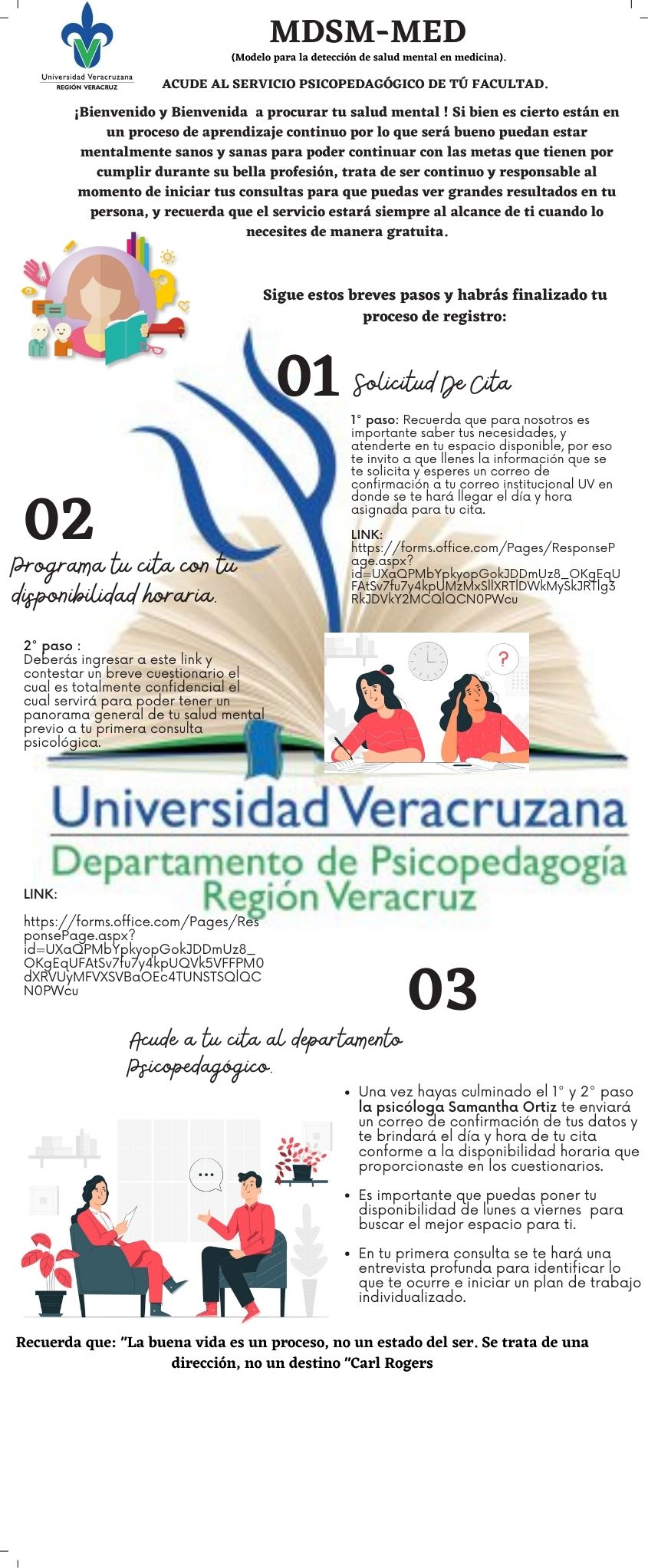 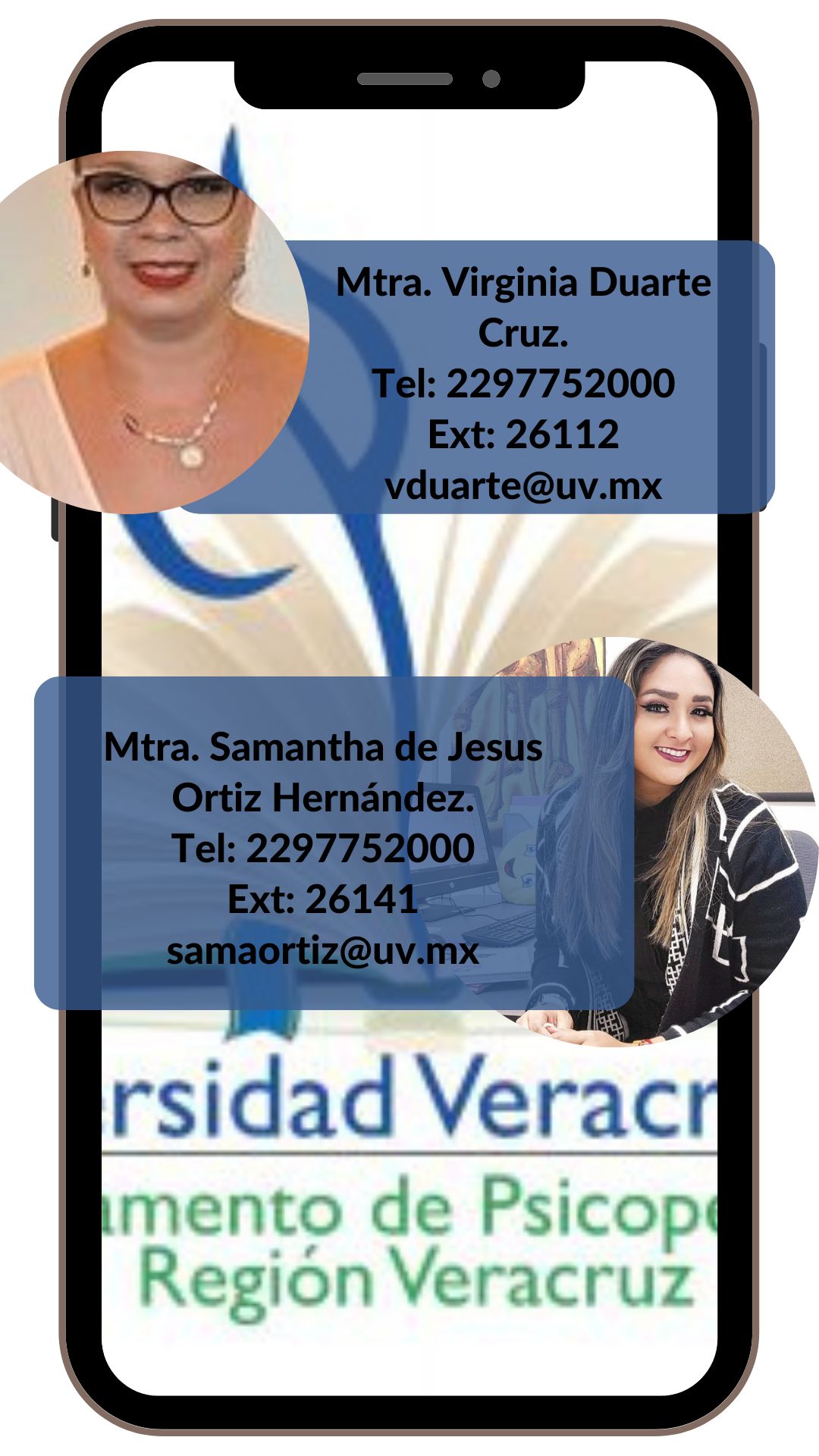 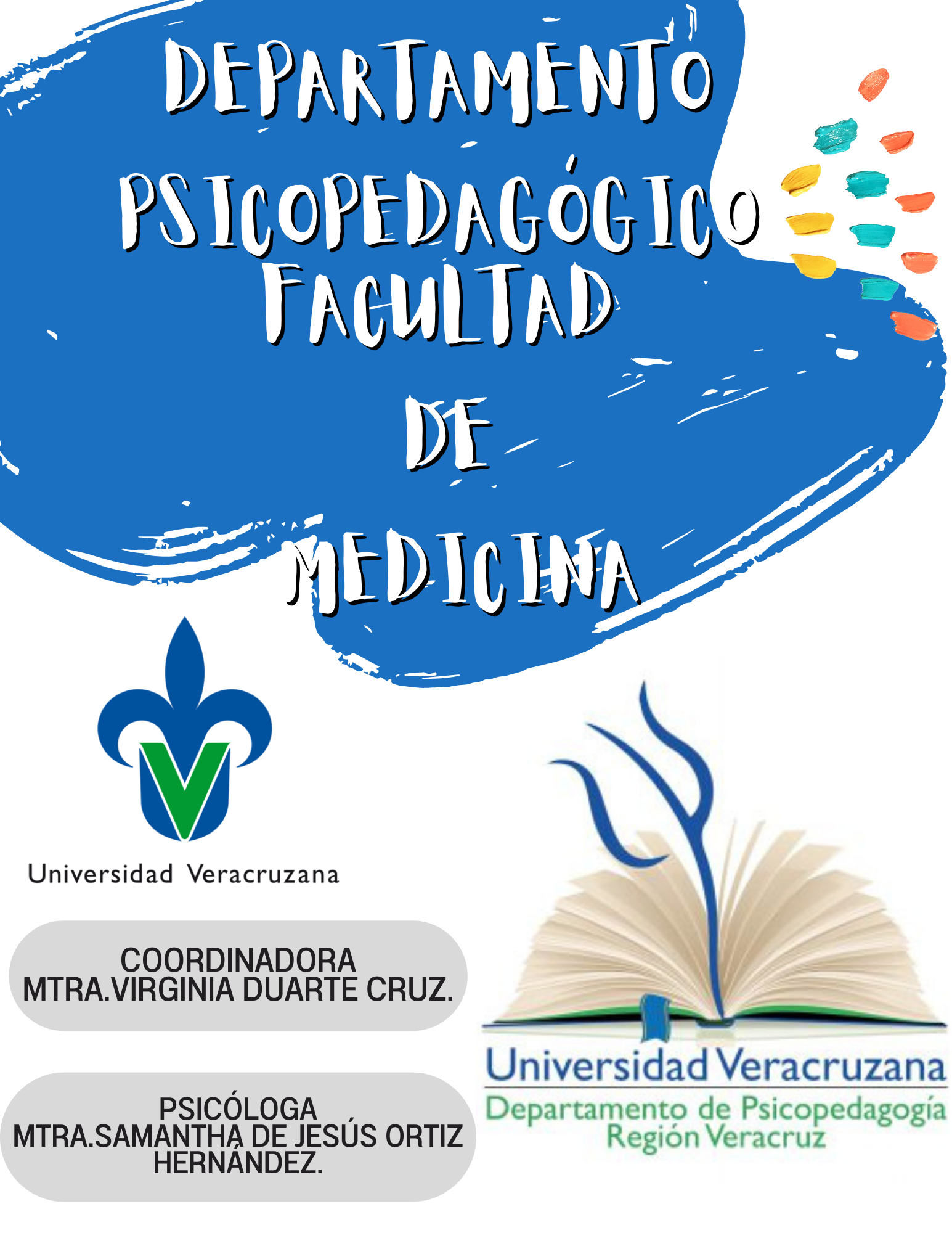 FACULTAD DE MEDICINAFACULTAD DE MEDICINAFACULTAD DE MEDICINAFACULTAD DE MEDICINAFACULTAD DE MEDICINAFACULTAD DE MEDICINAPsic. Samantha De Jesús Ortíz HernándezPsic. Samantha De Jesús Ortíz HernándezPsic. Samantha De Jesús Ortíz HernándezPsic. Samantha De Jesús Ortíz HernándezPsic. Samantha De Jesús Ortíz HernándezPsic. Samantha De Jesús Ortíz HernándezDEPARTAMENTOAcciones que impactan.Actividades a realizarObjetivoTiempoDEPARTAMENTOAcciones que impactan.Actividades a realizarPSICOPEDAGOGÍAPSICOPEDAGOGÍA1.	Atender el 100% de las asesorías psicopedagógicas solicitadas por los alumnos.Realizar atención psicológica individualizada en modalidad presencial de 9 sesiones, una sesión semanal con duración de una hora.  Mediante actividades como:-Aprendiendo a ser asertivo.-Línea de tiempo de sucesos que han afectado tu vida.-Aprendiendo a decir mis emociones.-Validación de pensamientos.-Reestructuración de pensamientos intrusivos.-Heridas de la infancia.El estudiante podrá tener un espacio para poder comprender las opciones que tiene para resolver su problema o la emoción que esté predominando y su atención sea lo más rápido posible para dar seguimiento, así mismo se propiciará que el estudiante logre el sentido de la responsabilidad de su salud mental.Durante todo el año horario de atención de 09:00 a 02:00 pmPSICOPEDAGOGÍAPSICOPEDAGOGÍA2.	Desarrollar en colaboración con las academias para sensibilización y psicoeducación activa para la promoción de la salud mental del estudiante de medicina.Invitar a ponentes y coordinadora y coordinadora adjunta dar charlas durante las sesiones semanales al menos de 2 a 3 al mes en el espacio destinado para ellas.-Promover y dar a conocer que es la empatía.-Difusión de la importancia de la salud mental como futuros médicos.-Trastornos más frecuentes como médicos y que son detectados de manera tardía.-Identificar sintomatología y diferenciación de algo funcional a algo patológico.El alumno podrá identificar las habilidades que se requieren para desarrollar la empatía no solo con sus compañeros lo cual hará que se tenga un mejor ambiente estudiantil, si no también hacia ellos mismos, y poder ponerlo en práctica hacia sus futuros paciente o pacientes a lo largo de toda su formación como médico y sobre todo en todo su contexto social, familiar, emocional etDurante todo el año en el horario que se realicen las sesiones académicas de saberes.PSICOPEDAGOGÍARealizar atención psicológica grupal mediante apoyo emocional de ansiedad, procrastinación, regulación emocional.Jornadas psicoeducativas.El estudiante podrá tener un espacio para poder comprender lo que piensa y lo que siente, pero a su vez podrá desarrollar la empatía en sus relaciones sociales.Se implementará en condición,Durante todo el año horario de atención que se señale por secretaría académica  de acuerdo a las actividades internas.